K-Note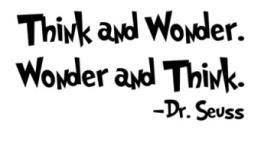 Please return daily in the blue homework folder.Week of October 7 - 11Monday NightOur story for the week is I Nap.   (Pre-decodable Book #10)I didn’t add new words this week.Return the Grandparents Day Pick Up Note by Wednesday.Grandparents can purchase books for their grandchildren at the book fair after the program.  Please let them know about this opportunity.Tuesday NightShow-n-tell is tomorrow.  Bring something that starts with LETTER C.  The C treat is Cookies.Grandparents Day Pick Up Note is due tomorrow.Grandparents can purchase books for their grandchildren at the book fair after the program.Wednesday NightGrandparents can purchase books for their grandchildren at the book fair after the program. Thursday NightGrandparents Day is tomorrow.  Please tell your child’s grandparents to wait in the gym for their grandchildren.  Also they need to save a seat for their grandchildren as well.Friday NightThis is what we are learning about this week in school.In Writing, we are practicing our first and last name and the letter C.In Reading, our story for the week is I Nap (#10 Pre-decodable) .  I will be completing the end of the 1st quarter letter, sounds, and sight word tests.In Phonemic Awareness, we are practicing:  rhyming words, beginning sounds, syllables in words, final sounds, segmenting words into syllables, substituting a word to create a new word, adding suffixes at the end of a word to create a new word, deleting a suffix from a word, and language awareness.In Math, we are learning about:  writing # 0 - 10; counting objects in a line, an array, a circle and scattered.  I will be completing the end of the 1st quarter math tests. In Social Studies, we are learning about fires, fire safety, and firefighters.In Art, we made a capital C-clown and a lowercase c-cat.During story time, I’m reading books about cookies and Corduroy Bear.Fire Prevention, the Coulterville Fire Department will be here Thursday afternoon for a fire safety program.Ag in the Classroom Presenter - will be here on Tuesday to talk about pumpkins.Grandparents Day is Friday!